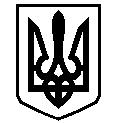 У К Р А Ї Н АВАСИЛІВСЬКА МІСЬКА РАДАЗАПОРІЗЬКОЇ ОБЛАСТІсьомого скликаннядвадцять дев’ята (позачергова)  сесіяР  І  Ш  Е  Н  Н  Я 22 лютого 2018                                                                                                               № 48Про розгляд заяви Бабая С.П. про  надання дозволу на розробку проекту землеустрою щодо відведення у власність земельної ділянки для будівництва та обслуговування житлового будинку, господарських будівель та споруд в м. Василівка,вул. Зарічна 39.	Керуючись Законом України «Про місцеве самоврядування в Україні»  ст.12   Земельного кодексу України, розглянувши заяву  Бабая  Сергія Петровича, що мешкає в с. Лісне, Василівського району, вул. Виноградна, 30, про надання дозволу на розробку проекту землеустрою щодо відведення у власність земельної ділянки для будівництва та обслуговування житлового будинку, господарських будівель та споруд в м. Василівка, вул. Зарічна, 39, рішення виконавчого комітету Василівської міської ради від 13.04.1993 року № 78 «Про надання земельної ділянки під будівництво індивідуального житлового будинку»,    Василівська міська радаВ И Р І Ш И Л А :	1. Надати дозвіл Бабаю Сергію Петровичу на розробку проекту землеустрою щодо відведення у власність земельної ділянки для будівництва та обслуговування житлового будинку, господарських будівель та споруд в м. Василівка,вул. Зарічна 39.2. Контроль за виконанням цього рішення покласти на постійну комісію міської ради з питань земельних відносин та земельного кадастру, благоустрою міста та забезпечення екологічної безпеки життєдіяльності населення.Міський голова                                                                                                       Л.М. Цибульняк